Publicado en Madrid el 15/11/2022 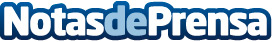 Un almuerzo con Raffaello sin salir de Madrid‘A pranzo con Raffaello’ es una de las numerosas actividades programadas dentro de la VII edición de la Semana de la Cocina Italiana en España que tiene lugar del 14 al 20 de noviembreDatos de contacto:María Hernández91 721  79 29Nota de prensa publicada en: https://www.notasdeprensa.es/un-almuerzo-con-raffaello-sin-salir-de-madrid_1 Categorias: Internacional Nacional Nutrición Gastronomía Madrid Restauración http://www.notasdeprensa.es